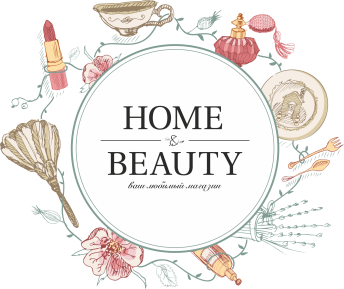 ПРИЛОЖЕНИЕ № 1к приказу № _01_от 04.01.2019 г.Правила проведения акции «С УЛЫБКОЙ НА МОРЯ»Наименование Акции: «С УЛЫБКОЙ НА МОРЯ» направлена на привлечение внимания целевой аудитории к продукции сети магазинов «Home&Beauty».Организатором Акции (далее Организатор) является:ООО «К-маркет», ИНН 3811104221, адрес месторасположения и почтовый адрес:664081, г. Иркутск, ул. Депутатская, 75, оф. 30, (3952) 70-70-68.Территория проведения Акции: Акция будет проводиться среди покупателей магазинов торговой сети «Home&Beauty», расположенных в Иркутской области, по адресам, указанным в Таблице №1.Таблица №1 - Территория проведения Акции Территория проведения акции: Иркутская область: г. Иркутск, г. Ангарск.Участниками акции осуществляются покупки в магазинах торговой сети «Home&Beauty» по адресам, указанным в Таблице №1.Участники Акции:4.1. В Акции могут принимать участие все дееспособные достигшие 18-летнего возраста (совершеннолетия) граждане Российской Федерации, граждане, постоянно проживающие на территории Российской Федерации. Участие в Акции несовершеннолетних, ограничено дееспособных, недееспособных лиц осуществляется через их законных представителей в порядке, установленном законом.4.2. В акции «С УЛЫБКОЙ НА МОРЯ» не могут участвовать работники и представители сети магазинов «Home&Beauty», аффилированные с ними лица (юридически связанные лица, члены семей таких работников и представителей, а равно работники и представители любых других лиц, причастных к организации и/или проведению акции, а также члены их семей и близкие родственники). При выявлении таких фактов Организатор имеет право не выдавать подарки.Условия участия в Акции:5.1. Для того, чтобы стать участником Акции, необходимо в период с 04.01.2019г. по 28.02.2019г.:- в торговой сети «Home&Beauty» или на сайте интернет-магазина homenbeauty.top совершить покупку продукции R.O.C.S. или Lapikka на сумму от 450 руб. и более, выделенную специальными топперами с названием акции «С УЛЫБКОЙ НА МОРЯ»; - зарегистрироваться путем получения у продавца-консультанта или у курьера службы доставки интернет-магазина homenbeauty.top заявки (купона-чека), заполнив все поля печатными буквами; - предать заполненную заявку продавцу-консультанту или курьеру службы доставки интернет-магазина.5.2. Количество получаемых заявок одним участником в период проведения акции не ограничено. Факт участия в акции «С УЛЫБКОЙ НА МОРЯ» подтверждает, что участник ознакомлен с Правилами проведения данной акции.5.3. Результаты акции будут размещены в сети Интернет на корпоративном сайте homenbeauty.top, в срок не позднее 7 дней с момента окончания проведения акции.Подарки будут распределены между Участниками Акции, выполнившими необходимые условия для их получения 06.03.2019г. с 12:00 до 15:00 в онлайн режиме на сайте homenbeauty.top.Подарки, распределяемые между участниками Акции:Сроки проведения акции:7.1. Акция «С УЛЫБКОЙ НА МОРЯ» проводится в период: с 04.01.2019г. по 28.02.2019г.Срок выдачи заявок (купонов-чеков) участникам акции: с 04.01.2019г. по 28.02.2019г.7.2. Дата распределения подарков среди победителей акции «С УЛЫБКОЙ НА МОРЯ»:06.03.2019г. с 12:00 до 15:00 по местному времени на сайте homenbeauty.top.7.3. Срок вручения подарков по акции «С УЛЫБКОЙ НА МОРЯ»: с 11.03.2019г. по 29.03.2019г.Права и обязанности участников Акции:8.1. Принимать участие в Акции в порядке, определенном настоящими Правилами.8.2. Получать информацию о времени прохождения Акции и условиях в соответствии с настоящими Правилами в виде публикаций на сайте homenbeauty.top.8.3. Получать информацию об изменениях в Правилах Акции в виде публикаций на сайте homenbeauty.top.8.4. Участники Акции обязаны самостоятельно ознакомиться с Правилами Акции, а также отслеживать изменения Правил Акции на сайте homenbeauty.top.8.5. Для получения подарка заявка считается действительной, если она была заполнена и передана продавцу-консультанту в магазинах торговой сети «Home&Beauty» или передана курьеру службы доставки интернет-магазина homenbeauty.top в период с 04.01.2019г. по 28.02.2019г.8.6. Неразборчивые, размытые, вызывающие подозрение заявки участников акции не учитываются.8.7. Для получения подарка, победителю необходимо предъявить паспорт организатору акции. Участник обязан заполнить и подписать акт приема-передачи подарка, указав в нем следующие сведения: свои ФИО, дата рождения, контактный номер телефона.8.8. Участники, получившие подарки, самостоятельно осуществляют уплату всех налогов и иных существующих обязательных платежей, связанных с получением подарков, установленных действующим законодательством РФ.8.9. В случае, если в течение одного месяца с момента окончания проведения акции, победитель не обратится за получением подарка, победитель акции утрачивает право на подарок.8.10. Победитель акции самостоятельно оплачивает транспортные расходы на прибытие к месту получения подарка и расходы на пребывание в месте получения подарка.8.11. Участник, получивший подарок (подарки) письменно подтверждает факт получения подарка, тем самым освобождая Организатора Акции (ООО «К-Маркет») от любой ответственности и рисков, связанных с получением и использованием подарка (подарков).Права и обязанности организатора Акции:9.1. При досрочном прекращении проведения акции Организатор обязан проинформировать участников Акции через следующие каналы: плакаты А4 с информацией в магазинах торговой сети «Home&Beauty», а также разместить информации на сайте homenbeauty.top.9.2. Организатор вправе не вступать в письменные переговоры либо иные контакты с участниками акции кроме случаев, предусмотренных настоящими Правилами. 9.3. Организатор не несет ответственности за неисполнение (несвоевременное исполнение) Участниками своих обязанностей, предусмотренных настоящими Правилами.9.4. Организатор акции с согласия Участника имеет право на использование его имени, фамилии, фотографии, интервью или иных материалов о нем в целях привлечения других покупателей включая право опубликования его имени в средствах массовой информации в случае получения подарка без каких-либо дополнительных подарков или иных выплат Участнику.9.5. Организатор обязан распределить подарки среди Участников акции, согласно утвержденным Правилам.9.6. В случае отказа победителей акции от получения подарка (письменный отказ от подарка, направленный в адрес ООО «К-Маркет»), Организатор акции «С УЛЫБКОЙ НА МОРЯ» имеет право использовать его по своему усмотрению.9.7. Организатор акции «С УЛЫБКОЙ НА МОРЯ» имеет право использовать невостребованные подарки по своему усмотрению. Компенсация за неполученный подарок победителю акции не предоставляется.9.8. При завершении акции Организатор обязан опубликовать на сайте homenbeauty.top сообщение о прекращении проведения акции и уведомить об итогах.Порядок определения победителей акции10.1. Игровое, лотерейное и прочее специальное оборудование при проведении Акции не используется.10.2. Акция проводится среди покупателей магазинов торговой сети «Home&Beauty», а также среди покупателей интернет-магазина homenbeauty.top.10.3. Для принятия участия в акции и в определении победителей покупателю необходимо в период с 04.01.2019г. по 28.02.2019г.:- в торговой сети «Home&Beauty» или на сайте интернет-магазина homenbeauty.top совершить покупку продукции R.O.C.S. или Lapikka на сумму от 450 руб. и более, выделенную специальными топперами с названием акции «С УЛЫБКОЙ НА МОРЯ»;- зарегистрироваться путем получения у продавца-консультанта или у курьера службы доставки интернет-магазина homenbeauty.top заявки (купона-чека), заполнив все поля печатными буквами; - предать заполненную заявку продавцу-консультанту или курьеру службы доставки интернет-магазина.- сбор заявок заканчивается 28.02.2019г. в 18.00 по местному времени. 10.4 Объявление результатов проведенной акции и определение победителей состоится 06.03.2019г. с 12:00 до 15:00 по местному времени в онлайн режиме на сайте homenbeauty.top.10.5. Подарки будут распределяться согласно утвержденной методике. В случае, если Участник не доступен по указанному номеру телефона в заявке, будет выбрана другая заявка.Порядок, сроки и место получения подарков.11.1. Сроки вручения подарков по акции «С УЛЫБКОЙ НА МОРЯ»: с 11.03.2019г. по 29.03.2019г.11.2. Подарки выдаются по адресу: г. Иркутск, ул. Депутатская, 75, офис «Home&Beauty», телефон для связи: (3952) 70-70-68 (Отдел маркетинга), время выдачи: рабочие дни с 10.00ч до 17.00ч.11.3. При себе иметь паспорт или водительское удостоверение для подтверждения личности.Порядок информирования участников Акции об условиях проведения Акции:12.1. Информация о проведении акции «С УЛЫБКОЙ НА МОРЯ» и ее условия будут размещены на корпоративном сайте www.homenbeauty.top и в соц. сетях: Вконтакте, Одноклассники, Instagram. 12.2. На территории магазинов торговой сети «Home&Beauty» будут размещены плакаты/постеры, листовки формата 150х70 мм, также будет осуществляться прокат аудио роликов в торговых залах магазинов.Согласие Участника Акции на обработку его персональных данных, перечень персональных данных Участника Акции, обработка которых будет осуществляться Организатором, цели обработки персональных данных, перечень действий с такими персональными данными, лица, которым могут быть раскрыты или переданы персональные данные, срок, в течение которого будет осуществляться обработка персональных данных Участника Акции:13.1. Выражая согласие на участие в Акции, Участник также выражает согласие на использование его персональных данных для обработки в связи с его участием в Акции, включая сбор, систематизацию, накопление, хранение, уточнение (обновление, изменение), извлечение, использование, в том числе для целей проведения розыгрыша, отправки сообщений в связи с участием в Акции, с целью вручения приза, индивидуального общения с Участником в целях, связанных с проведением Акции, как самим Организатором, так и третьими лицами, привлеченными Организатором, передачу (распространение, предоставление, доступ), обезличивание, блокирование, удаление, уничтожение персональных данных в целях, связанных с проведением Акции.13.2. К персональным данным Участника Акции относятся: фамилия, имя, отчество, дата рождения, номера домашнего, мобильного, служебного телефонов, адрес места жительства (регистрации), e-mail, а также паспортные данные (серия, номер, дата выдачи, выдавший орган).13.3. Персональные данные в рамках проведения данной Акции не распространяются и не предоставляются третьим лицам для целей, не связанных с настоящей Акцией, без согласия субъекта персональных данных и используются Организатором и уполномоченными им лицами исключительно для исполнения прав и обязанностей по настоящей Акции. Трансграничная передача персональных данных в рамках проведения Акции Организатором не осуществляется. 13.4. Согласие на обработку персональных данных может быть в любое время отозвано Участником путем письменного отказа от участия в Акции, направленного в адрес Организатора заказным почтовым отправлением. Согласие на обработку персональных данных прекращает действие в момент получения письменного отказа Участника от участия в Акции Организатором.13.5. Срок, в течение которого будет осуществляться обработка персональных данных Участника Акции, определяется сроком проведения Акции (с 04.01.2019г. по 28.02.2019г.).13.6. Согласие на участие в акции и обработку своих персональных данных Участник дает, заполняя заявку (купон-чек).Генеральный директорООО «К-маркет»                                                                   ______________________ / Дикунова Н.А. 							                                 МПООО «К-маркет»Юридический адрес: 664081, г. Иркутск, ул. Депутатская, 75Почтовый адрес: 664081, г. Иркутск, ул. Депутатская, 75Тел.: (3952) 70-70-68ИНН 3811104221  КПП 380801001Р/с  40702810018350106939 в Байкальском банке СБ РФ г. ИркутскаК/с 30101810900000000607  БИК 042520607Генеральный директор Дикунова Наталья Аркадьевна№Адреса магазинов г. ИркутскФормат магазинов1ул. Ядринцева, 8аМагазин «Home&Beauty»2ул. Ядринцева, 92Магазин «Home&Beauty»3ул. Омулевского, 31аМагазин «Home&Beauty»4ул. Трудовая, 56/2Магазин «Home&Beauty»5ул. Карла Либкнехта, 193бМагазин «Home&Beauty»6ул. 30-й Дивизии, 25Магазин «Home&Beauty»7ул. Байкальская, 202/20Магазин «Home&Beauty»8п-т Маршала Жукова, 5/5Магазин «Home&Beauty»9ул. Ржанова 45/4 Магазин «Home&Beauty»10ул. Лермонтова, 297бМагазин «Home&Beauty»11м-н Университетский, 46Магазин «Home&Beauty»12ул. Вампилова, 26Магазин «Home&Beauty»13б-р Рябикова, 36/2Магазин «Home&Beauty»14ул. Украинская, 15Магазин «Home&Beauty»15ул. Баумана, 219аМагазин «Home&Beauty»16ул. Розы Люксембург, 293Магазин «Home&Beauty»№Адреса магазинов г. АнгарскФормат магазинов17г. Ангарск, 18-й м-н, 19Магазин «Home&Beauty»18г. Ангарск, 29-й м-н, 28Магазин «Home&Beauty»19Интернет-магазинHomenbeauty.topНаименованиеКоличествоПутевка в жаркие страны (подарочный сертификат)1 шт.Подарочные наборы с продукцией R.O.C.S.12 шт.итого13 шт.